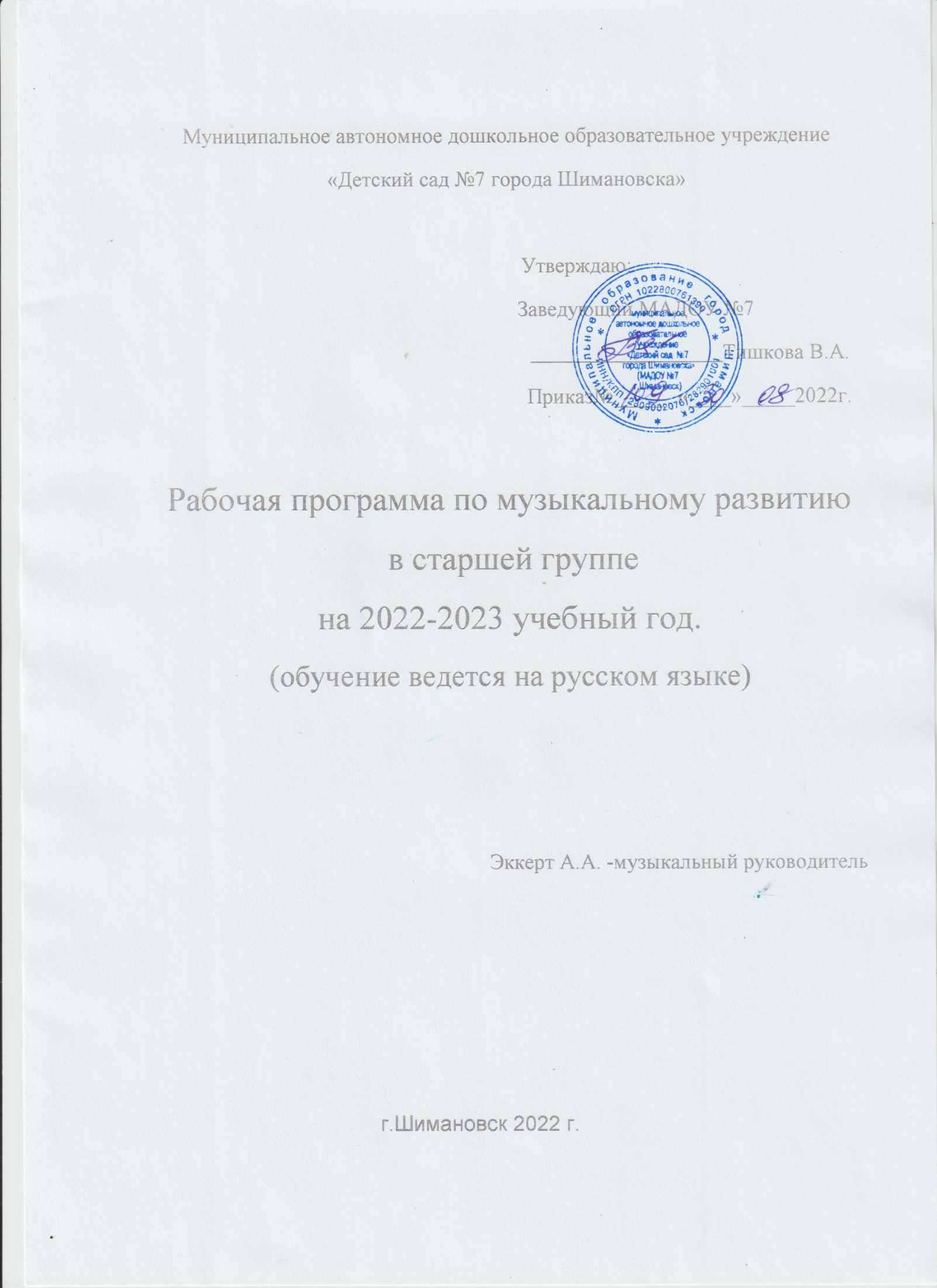 Пояснительная запискаВ дошкольной педагогике музыка рассматривается, как ничем не заменимое средство развития у детей эмоциональной отзывчивости на все доброе и прекрасное, с которыми они встречаются в жизни. Музыкальное воспитание в ДОУ реализуется посредством основной  общеобразовательной  программы «ОТ РОЖДЕНИЯ ДО ШКОЛЫ»  / Под ред. Н. Е. Вераксы, Т. С. Комаровой, М. А. Васильевой/.  Программа «ОТ РОЖДЕНИЯ ДО ШКОЛЫ» является инновационным общеобразовательным программным документом для дошкольных учреждений, подготовленным с учетом новейших достижений науки и практики отечественного и зарубежного дошкольного образования. Программа разработана в соответствии с Федеральным государственным образовательным стандартом дошкольного образования (Приказ № 1155 от 17 октября 2013 года), текущими нормативными документами:- Законом РФ «Об образовании» - Национальной доктриной образования в РФ - Концепцией модернизации российского образования - Концепцией дошкольного воспитания - СанПиНот 15 мая 2013 г. N 26 (зарегистрировано Министерством юстиции Российской Федерации 29 мая 2013 г., регистрационный N 28564)- НРКГОСа и получением социального заказа на качественное дошкольное образование.Стандарт разработан на основе Конституции Российской Федерации и законодательства Российской Федерации и с учётом Конвенции ООН о правах ребёнка.Данная рабочая программа по музыкальному развитию детей составлена на основе обязательного минимума содержания по музыкальному развитию  детей дошкольного возраста:- примерной общеобразовательной программы дошкольного образования «От рождения до школы» под редакцией  Н. Е. Вераксы, Т. С. Комаровой,  М. А. Васильевой - программы музыкального воспитания детей дошкольного возраста «Ладушки» И. Каплуновой., И. Новоскольцевой Композитор Санкт-Петербург 2003 год - «Топ-хлоп малыши» программы музыкально-ритмического воспитания детей 2-3 лет Сауко, Буренина А. И. СПб, 2001 - «Обучение дошкольников игре на детских музыкальных инструментах» Н.Г. Кононова, «Просвещение», М., 1990.-Н. Ф Сорокина «Играем в кукольный  театр»,  программа «Театр – творчество - дети» пособие для воспитателей, педагогов дополнительного образования и музыкальных руководителей детских садов. Москва 2004 год  - «Ритмическая мозаика» А. И. Бурениной- «Танцевальная ритмика» Т. И, Суворовой - Н.А. Метлов «Методика обучения дошкольников  игре на детских  музыкальных инструментах»- «Камертон»  - программы музыкального образования детей раннего и дошкольного возраста / Э. П. Костина.- Авторской программы и методических рекомендаций  О.П. Радыновой «Музыкальные шедевры» Издательство Гном Москва 2000 год - «Музыкальная ритмика» учебно-методического пособия Т.А. Затяминой, Л. В. Стрепетовой - М. Издательство Глобус 2009 год (Уроки мастерства) В программе сформулированы и конкретизированы задачи по музыкальному воспитанию для детей младшей группы, средней, старшей, подготовительной. Цель рабочей   программы: создание условий для развития музыкально-творческих способностей детей дошкольного возраста средствами музыки, ритмопластики, театрализованной деятельности, способности эмоционально воспринимать музыку через решение следующих задач:приобщение к музыкальному искусству; формирование основ музыкальной культуры, ознакомление с элементарными музыкальными понятиями, жанрами; воспитание эмоциональной отзывчивости при восприятии музыкальных произведений.развитие музыкальных способностей: поэтического и музыкальногослуха, чувства ритма, музыкальной памяти; формирование песенного, музыкального вкуса.воспитание интереса к музыкально-художественной деятельности, совершенствование умений в этом виде деятельности.развитие детского музыкально-художественного творчества, реализация самостоятельной творческой деятельности детей;удовлетворение потребности в самовыражении.Рабочая программа по музыкальному развитию, опираясь напримерную общеобразовательную программу дошкольного образования «От рождения до школы», предполагает проведение НОД 2 раза в неделю в каждой возрастной группе. Исходя из календарного года (с 1 сентября текущего по 31 мая) количество часов, отведенных на НОД, будет равняться 68-72 часам для каждой возрастной группы.Результатом реализации учебной рабочей программы по музыкальному воспитанию и развитию дошкольников следует считать:- сформированность эмоциональной отзывчивости на музыку;-умение передавать выразительные музыкальные образы;-воспринимать и передавать в пении, движении основные средства выразительности музыкальных     произведений;-сформированность двигательных навыков и качеств (координация, ловкость и точность движений, пластичность);-умение передавать игровые образы, используя песенные, танцевальные импровизации;- проявление активности, самостоятельности и творчества в разных видах музыкальной деятельности. Организационный раздел            Реализация задача по музыкальному воспитанию предполагается через основные формы музыкальной организованной  образовательной деятельности  с учетом учебного плана:Непосредственно образовательная деятельность (НОД) состоит из трех частей:Вводная часть.Музыкально-ритмические упражнения. Цель - настроить ребенка на занятие и развивать навыки основных и танцевальных движений, которые будут использованы в плясках, танцах, хороводах.Основная часть. Слушание музыки. Цель - приучать ребенка вслушиваться в звучание мелодии и аккомпанемента, создающих художественно-музыкальный образ, эмоционально на них реагировать. Подпевание и пение. Цель - развивать вокальные задатки ребенка, учить чисто интонировать мелодию, петь без напряжения в голосе, а также начинать и заканчивать пение вместе с воспитателем.В основную часть НОД включаются и музыкально-дидактические игры, направленные на знакомство с детскими музыкальными инструментами, развитие памяти и воображения, музыкально-сенсорных способностей.Заключительная часть.Игра или пляска. Основные задачи реализации музыкально-художественной деятельности:Продолжать приобщать детей к музыкальной культуре, воспитывать художественный вкус.Продолжать обогащать музыкальные впечатления детей, вызывать яркий эмоциональный отклик при восприятии музыки разного характера.Совершенствовать звуковысотный, ритмический, тембровый и динамический слух. Способствовать дальнейшему формированию певческого голоса, развитию навыков движения под музыку.Обучать игре на детских музыкальных инструментах.Знакомить с элементарными музыкальными понятиями.Раздел «СЛУШАНИЕ»-ознакомление с музыкальными произведениями, их запоминание, накопление музыкальных впечатлений;-развитие музыкальных способностей и навыков культурного слушания музыки;-развитие способности различать характер песен, инструментальных пьес, средств их выразительности; формирование музыкального вкуса.развитие способности эмоционально воспринимать музыку.Раздел «ПЕНИЕ»-формирование у детей певческих умений и навыков-обучение детей исполнению песен на занятиях и в быту, с помощью воспитателя и самостоятельно, с сопровождением и без сопровождения инструмента-развитие музыкального слуха, т.е. различение интонационно точного и неточного пения, звуков по высоте, длительности, слушание себя при пении и исправление своих ошибок-развитие певческого голоса, укрепление и расширение его диапазона.Раздел «МУЗЫКАЛЬНО-РИТМИЧЕСКИЕ ДВИЖЕНИЯ»-развитие музыкального восприятия, музыкально-ритмического чувства и в связи с этим ритмичности движений-обучение детей согласованию движений с характером музыкального произведения, наиболее яркими средствами музыкальной выразительности, развитие пространственных и временных ориентировок-обучение детей музыкально-ритмическим умениям и навыкам через игры, пляски и упражнения-развитие художественно-творческих способностейРаздел «ИГРА НА ДЕТСКИХ МУЗЫКАЛЬНЫХ ИНСТРУМЕНТАХ»- совершенствование эстетического восприятия и чувства ребенка,- становление и развитие волевых качеств: выдержка, настойчивость, целеустремленность, усидчивость.- развитие сосредоточенности, памяти, фантазии, творческих способностей, музыкального вкуса.- знакомство с детскими музыкальными инструментами и обучение детей игре на них.- развитие координации музыкального мышления и двигательных функций организма.Раздел «ТВОРЧЕСТВО»: песенное, музыкально-игровое, танцевальное. Импровизация на детских музыкальных инструментах- развивать способность творческого воображения при восприятии музыки- способствовать активизации фантазии ребенка, стремлению к достижению самостоятельно поставленной задачи, к поискам форм для воплощения своего замысла-развивать способность к песенному, музыкально-игровому, танцевальному творчеству, к импровизации на инструментах.Связь с другими образовательными областями.СОДЕРЖАТЕЛЬНЫЙ РАЗДЕЛ Возрастные и индивидуальные особенности  детей  старшего возраста  (5-6 лет)У детей шестого года жизни восприятие музыки носит более целенаправленный характер. Они способны не только более заинтересованно слушать музыку, но и самостоятельно оценивать ее. У них постепенно воспитываются навыки культуры слушания музыки, формируются первоначальные знания о музыке как искусстве и ее особенностях. Дети знают и могут назвать имена композиторов, с произведениями которых знакомы, различают музыку вокальную и инструментальную, различают простейшие музыкальные жанры (песня, танец, марш), выделяют отдельные средства музыкальной выразительности (мелодия, ритмический рисунок, динамика, тем, регистры), различают простую двух- и трехчастную форму музыкального произведения. Они способны сравнивать и анализировать контрастные или сходные по характеру звучания музыкальные пьесы.Интенсивно развиваются музыкальные способности - ладовое чувство, чувство ритма, музыкально - слуховые представления.  Особенно отчетливо это прослеживается в разных видах музыкальной деятельности. В певческой деятельности ребенок чувствует себя более уверенно за счет укрепления и развития голосовых связок и всего голосового и дыхательного аппарата, развития слуховой координации, расширения певческого диапазона (ре первой октавы- до, до-диез второй октавы), формирования более четкой дикции. У большинства детей голос приобретает относительно высокое звучание, определенный тембр. Дети могут петь более сложный в вокальном отношении репертуар, исполняя его совместно с взрослым, сверстниками и индивидуально.В музыкально – ритмической деятельности дети также чувствуют себя более уверенно: хорошо ориентируются в пространстве, овладевают разнообразными видами ритмических движений, гимнастическими, танцевальными, образно- игровыми. Двигаются свободно, достаточно ритмично, адекватно характеру и настроению музыки. В танцах, музыкальных играх - дети способны выразительно передавать музыкальный образ.В старшем дошкольном возрасте могут наблюдаться достаточно яркие творческие проявления в сочинении песенных импровизаций, в создании игровых образов и танцевальных композиций.По-прежнему сохраняется интерес к игре на детских музыкальных инструментах. Дети продолжают осваивать навыки игры на инструментах в основном ударной группы. Они играют индивидуально, в небольших ансамблях и в детском оркестре.Содержание работы по музыкальному воспитанию детейстаршей группы.Музыкальное развитие детей осуществляется в непосредственно образовательной деятельности  и в повседневной жизни.На занятиях, которые проводятся два раза в неделю по 25 минут, используются коллективные и индивидуальные методы обучения, осуществляется индивидуально-дифференцированный подход с учетом возможностей и особенностей каждого ребенка.Слушание Развитие у детей интереса и любви к музыке, музыкальной отзывчивости на нее. Формирование музыкальной культуры на основе знакомства с классической, народной и современной музыкой; со структурой 2- и 3- частного музыкального произведения. Продолжение знакомства с композиторами. Воспитание культуры поведения при посещении концертных залов. Продолжение знакомства с жанрами музыкальных произведений. Развитие музыкальной памяти через узнавание мелодий по отдельным фрагментам произведения (вступление, заключение, музыкальная фраза). Совершенствование навыка различия звуков по высоте в пределах квинты, звучание музыкальных инструментов.Пение Формирование певческих навыков, умение петь легким звуком в диапазоне от «ре» первой октавы до «до» второй октавы, брать дыхание перед началом песни, между музыкальными фразами, отчетливо произносить слова, своевременно начинать и заканчивать песню, петь умеренно, громко и тихо. Развивать песенный музыкальный слух. Поощрять самостоятельность, творческое исполнение песен разного характера.Песенное творчествоРазвивать навык импровизации мелодии на заданный текст, умение сочинять мелодии различного характера: ласковую колыбельную, задорный или бодрый марш, плавный вальс, веселую плясовую.Музыкально-ритмические движения Развивать чувство ритма, умение передавать через движения характер - музыки, ее эмоционально-образное содержание; умение свободно ориентироваться в пространстве, выполнять перестроения, самостоятельно переходить от умеренного к быстрому или медленному темпу, менять движения в соответствии с музыкальными фразами. Способствовать формированию навыков исполнения танцевальных движений (поочередное выбрасывание ног вперед в прыжке; приставной шаг с приседанием, с продвижением вперед, кружение; приседание с выставлением ноги вперед).Познакомить детей с русскими хороводом, пляской, а также с танцами других народов.Продолжать развивать навыки инсценирования песен; умение изображать сказочных животных и птиц (лошадка, коза, лиса, медведь, заяц, журавль, ворон и т.д.) в разных игровых ситуациях.Развитие танцевально-игрового творчества Развивать танцевальное творчество; формировать умение придумывать движения к пляскам, танцам, составлять композицию танца, проявляя самостоятельность в творчестве. Совершенствовать умение самостоятельно придумывать движения, отражающие содержание песни. Побуждать к инсценированию содержания песен, хороводов.Игра на детских музыкальных инструментахРазвивать умение исполнять простейшие мелодии на детских музыкальныхинструментах,  знакомые песенки: индивидуально и небольшими группами, соблюдая при этом общую динамику и темп. Развивать творчество, побуждать детей к активным самостоятельным действиям.Планируемые промежуточные результаты освоения Программы:Различать жанры музыкальных произведений (марш, танец, песня); звучание музыкальных инструментов (фортепиано, скрипка).Различать высокие и низкие звуки (в пределах квинты).Петь без напряжения, плавно, легким звуком; отчетливо произносить слова, своевременно начинать и заканчивать песню; петь в сопровождении музыкального инструмента.Ритмично двигаться в соответствии с характером и динамикой музыки.Выполнять танцевальные движения: поочередное выбрасывание ног вперед в прыжке, полуприседание с выставлением ноги на пятку, шаг на всей ступне на месте, с продвижением вперед и в кружении.Самостоятельно инсценировать содержание песен, хороводов; действовать, не подражая друг другу.Играть мелодии на металлофоне по одному и небольшими группами.ФОРМЫ РАБОТЫ ПО РЕАЛИЗАЦИИ ОСНОВНЫХ ЗАДАЧ ПО ВИДАМ МУЗЫКАЛЬНОЙ ДЕЯТЕЛЬНОСТИРаздел «СЛУШАНИЕ»Раздел «ПЕНИЕ»Раздел «МУЗЫКАЛЬНО-РИТМИЧЕСКИЕ ДВИЖЕНИЯ»Раздел «ИГРА НА ДЕТСКИХ МУЗЫКАЛЬНЫХ ИНСТРУМЕНТАХ»Раздел «ТВОРЧЕСТВО»: песенное, музыкально-игровое, танцевальное. Импровизация на детских музыкальных инструментахСодержание психолого-педагогической работы по освоению музыкально-художественного развития в подготовительной группе.Музыка как часть культуры, искусство, отражающее окружающую действительность в звуковых художественных образах, является одним из средств социализации детей дошкольного возраста. Основные задачи психолого-педагогической работы:приобщение ребенка к культуре и музыкальному искусству;развитие музыкально-художественной деятельности.Основными видами музыкально-художественной деятельности при реализации Программы являются: восприятие музыки (слушание), исполнение музыки (пение, музыкально-ритмические движения, элементарное музицирование), элементарное музыкальное творчество.Задачи психолого-педагогической работы:Общие:развивать любознательность, активность, интерес к звуку, музыкальному звуку, манипулированию с музыкальными и немузыкальными звуками;развивать эмоциональную отзывчивость на простые музыкальные образы, выраженные контрастными средствами;формировать первичные представления о свойствах музыкального звука, простейших средствах музыкальной выразительности, характере музыки;стимулировать развитие способностей решать интеллектуальные и личностные задачи, связанные с самостоятельным экспериментированием с музыкальными звуками, звукоизвлечением, созданием элементарных образов-звукоподражаний;способствовать овладению средствами общения и способами взаимодействия с взрослыми и сверстниками в элементарной совместной музыкальной деятельности (подвижные музыкальные игры);учить соблюдать элементарные правила поведения в коллективной деятельности, не отвлекаться во время музыкальных занятий;Слушание:развитие и обогащение слушательского опыта, слуховой сосредоточенности, умения различать элементарный характер музыки, понимать простейшие музыкальные образы в процессе слушания соответствующей возрасту народной, классической, детской музыки, экспериментирования со звуками,  музыкально-дидактических игр;Исполнительство:развитие и обогащение звукового сенсорного опыта, опыта манипулирования с предметами, звукоизвлечения, умений сравнивать разные по звучанию предметы, двигательно-активных видов музыкальной деятельности: музыкально-ритмических движений и игры на шумовых музыкальных инструментах; элементарных вокальных певческих умений в процессе подпевания взрослому, экспериментирования со звуками, музыкально-дидактических игр, игры в шумовом оркестре, разучивания музыкальных игр и танцев, совместного пения;Творчество:развитие и обогащение умений импровизировать простейшие музыкально-художественные образы в музыкальных играх и танцах в процессе совместной деятельности педагога и детейПродуктивная деятельность.Развивать продуктивную деятельность, организовывать презентацию ее результатов. Формировать представление  о связи результата деятельности и собственной целенаправленной активности, то есть об авторстве продукта.Перспективное планирование в старшей группеОбразовательная деятельность «Музыка» является основной формой обучения. Задания, которые дают детям, требуют сосредоточенности и осознанности действий, хотя до какой-то степени сохраняется игровой развлекательный характер обучения. Образовательная деятельность «Музыка» проводится два раза в неделю по 25 минут, построение основывается на общих задачах музыкального воспитания.Музыкальное развитие детей осуществляется и на образовательной деятельности «Музыка», и в повседневной жизни.Образовательная деятельность «Музыка» состоит из трех частей.         Вводная часть. Музыкально-ритмические упражнения. Цель - настроить ребенка на образовательную деятельность «Музыка»  развивать навыки основных и танцевальных движений, которые будут использованы в танцах, хороводах. Основная часть. Слушание музыки. Цель - приучать ребенка вслушиваться в звуки аккомпанемента, создающих художественно-музыкальный образ, и эмоционально реагировать. Подпевание и пение. Цель - развивать вокальные задатки ребенка, интонировать мелодию, петь без напряжения в голосе, а также начинать и заканчивать вместе с воспитателем.В основную часть образовательной деятельности «Музыка»  включаются и музыкально-дидактические игры, направленные  на знакомство с детскими музыкальными инструментами, развитие памяти и воображения сенсорных способностей. , Заключительная часть. Игра или пляска. Цель - доставить эмоциональное наела вызвать чувство радости от совершаемых действий, интерес к образовательной деятельности «Музыка». На образовательной деятельности «Музыка», которая проводится два раза в неделю по 25 минут  коллективные и индивидуальные методы обучения, осуществляется дифферинциированный подход с учетом возможностей и особенностей каждого ребёнкаК концу года дети могут:  различать жанры музыкальных произведений (марш, танец, песня); звучание     музыкальных инструментов (фортепиано, скрипка).различать высокие и низкие звуки (в пределах квинты). \Петь без напряжения, плавно, легким звуком; отчетливо произносить слова, своевременно начинатьи заканчивать песню; петь в сопровождении музыкального инструмента.
• Ритмично двигаться в соответствии с характером  и динамикой музыки.
    Выполнять танцевальные движения: поочередное выбрасывание ног вперед в прыжке
приседание с выставлением ноги на пятку, шаг на всей ступне на месте, с продвижением
и в кружении.	,Самостоятельно инсценировать содержание песен, хороводов; действовать, не подражая друг  другу.Играть мелодии на металлофоне по одному и небольшими группами. СентябрьОктябрьНоябрьДекабрьЯнварьФевральМартАпрельМайПлан работы с педагогическим коллективомпо музыкальному развитию детей 6-7 лет.ПЛАНИРУЕМЫЕ РЕЗУЛЬТАТЫ ОСВОЕНИЯ ОСНОВНОЙ ОБЩЕОБРАЗОВАТЕЛЬНОЙ ПРОГРАММЫДошкольный возраст – это уникальный период в жизни человека, когда закладываются основы физического, социально-личностного, познавательно-речевого, художественно-эстетического развития детей, происходит приобщение к общечеловеческим ценностям, развитие способности и индивидуальности каждого ребенка.  Дошкольник обретает опыт  самоутверждения, познает радость удач и горечь разочарований, притягательность общения и начинает осознавать свои интересы. Из детства ребенок выносит то, что сохраняет потом на всю жизнь.  В  МАДОУ №7 осуществляется  педагогический мониторинг 2 раза в год (в начале и конце учебного года), позволяющий выявить и проанализировать:уровень овладение ребенком программным материалом;выявление затруднений у ребенка и установление их причин.ОЦЕНКА ДОСТИЖЕНИЯ ДЕТЬМИ ПЛАНИРУЕМЫХ ИТОГОВЫХ РЕЗУЛЬТАТОВ ОСВОЕНИЯ ПРОГРАММЫ  ПО МУЗЫКАЛЬНО-ХУДОЖЕСТВЕННОМУ РАЗВИТИЮ ДЕТЕЙ 5-6 ЛЕТ1. Слушание музыки:Воспринимать музыку целостно и дифференцированно; осознавать  эмоционально-образное содержание музыки, средств музыкальной выразительности.Воспринимать  и понимать ценность высокохудожественных образцов. Давать осознанную оценку музыкальным произведениям различных жанров, видов, стилей.Иметь представление о вокальной и инструментальной музыке (русские народные песни, песни разных народов, песни из мультфильмов, арии из опер, программная музыка, пьесы - настроения, оркестровые сочинения).Высказывать предпочтения, давать эстетическую оценку воспринимаемой музыке, различать жанровые признаки произведений (песня, танец, марш, полька, вальс, народная пляска), части произведения (вступление, заключение, запев, припев), используя специальную терминологию.2. Исполнительство:Пение:Проявлять интерес к пению, желанию петь совместно с взрослыми, со сверстниками и самостоятельно. Петь выразительно, передавать в пении разный характер звучания (напевный, ласковый, бодрый, веселый, грустный).Точно воспроизводить мелодию, правильно выговаривать слова песни.Проявлять элементарные певческие навыки (чистоту интонации,  правильное дыхание, точную дикцию, правильное звукообразование) и навыки хорового пения.Воспринимать знакомые песни, узнавать их и самостоятельно исполнять.Импровизировать простейшие интонации. Музыкально-ритмические движения:Уметь чувствовать выразительные особенности музыки, музыкальный образ и передавать его в движении: отражать в движении умеренный, быстрый и медленный темп, ритмический рисунок, паузы, динамику звучания (громко, тихо, громче, тише), менять движения в соответствии с двух и трехчастной формой произведения, различать и отмечать в движении жанровые признаки (песня, танец, марш).Пользоваться лексикой танцевальных движений: прямой галоп, пружинка, поскоки, выставление ноги на носок, на пятку, присядка, вальсообразные движения, кружение по одному и в парах, движение парами по кругу, перестроения из круга врассыпную и обратно, овладеть движениями с предметами (лентами, цветами, обручами).В музыкальных играх – инструментальных (сюжетных и несюжетных) и под пение уметь чувствовать музыку, ее выразительные особенности, согласовывать с ней движения,  проявлять четкость, координированность, ритмичность, выразительность движений.Игра на детских музыкальных инструментах.Овладеть приемами и способами игры на простейших инструментах ударной группы (бубен, барабан, треугольник, маракасы, металлофон, ксилофон, ложки, трещотка, коробочка).Иметь представление о тембровой выразительности и образными возможностями разных инструментов (звонкий и нежный у треугольника; четкий, активный у бубна; звонкий и протяжный у металлофона; стучащий, глуховатый у барабана.Овладеть и применять выразительные приемы игры (глиссандо, стаккато, легато, усиление и ослабление звука).Иметь представление о различных инструментах симфонического и народного оркестров. Различать на слух их звучание.3. Творческая деятельность:Передавать свои впечатления вербально (сочинение маленькой сказки, рассказа под впечатлением от услышанной музыки, подбирать яркие эпитеты, характеризующие музыкальный образ), рисовать, отражая характер звучания музыкального произведения, в процессе  отображения образного содержания музыки с помощью выразительных движений, мимики, жестов.Стремиться проявлять творчество в пении. Участвовать в игровых ситуациях для певческих импровизаций путем сочинения музыкальных вопросов и ответов, простейших мелодий на готовый текст (знакомые считалки, потешки, стихи, загадки), сочинять мелодии в разных жанрах (марш, колыбельная, полька, вальс), сочинение песенок сказочных персонажей для драматизаций.Стремиться к творческим проявлениям в танцевальной и музыкально-игровой деятельности. Самостоятельно комбинировать знакомые танцевальные движения в свободной пляске, придумывать движения для характерных танцев, инсценировать знакомые песни, сказки, создавать сценки, используя образно-выразительные движения, жесты, пантомиму.Проявлять интерес к творческому музицирование на простейших музыкальных инструментах (созданию образов птиц, животных с помощью выразительных возможностей инструментов, сочинению ритмических рисунков, подбору соответствующих музыкальных инструментов для составления оркестровой партитуры).Мониторинг развития музыкальныхспособностей воспитанников 5 - 6 ЛЕТПараметры диагностированияСлушание музыки:Проявляет интерес к музыке, эмоционально отзывается на музыку разного характера; осознанно относится к восприятию музыкальных произведений. Целостно и дифференцированно  воспринимает музыкальное произведение, выделяя в нем отдельные средства выразительности (изменение динамики, темпа, ритма).Воспринимает доступные произведения русской и зарубежной классической, народной и современной музыки.Воспринимает и различает контрастные по характеру инструментальные музыкальные произведения изобразительного характера.Сравнивает музыкальные произведения по контрасту, по сходству характера звучания, дает  им собственную оценку.В музыкально-дидактических играх проявляет музыкально-сенсорные способности (воспринимает  по слуху и воспроизводить голосом или движением звуки, разные по высоте, длительности, динамике, тембру).	Высокий: Выполняет сразу после показа педагога самостоятельно.Средний: Выполняет после показа и вместе с педагогом.Низкий: Не выполняет после показа и вместе с педагогом.Пение:Проявлять интерес к пению, желанию петь совместно с взрослыми, со сверстниками и самостоятельно. Петь выразительно, передавать в пении разный характер звучания (напевный, ласковый, бодрый, веселый, грустный).Точно воспроизводить мелодию, правильно выговаривать слова песни.Проявлять элементарные певческие навыки (чистоту интонации,  правильное дыхание, точную дикцию, правильное звукообразование) и навыки хорового пения.Воспринимать знакомые песни, узнавать их и самостоятельно исполнять.Импровизировать простейшие интонации. Высокий: Выполняет сразу после показа педагога и самостоятельно.Средний: Выполняет после показа и вместе с педагогом.Низкий: Не выполняет после показа и вместе с педагогом.Музыкально-ритмические движения:Двигаться под музыку четко, ритмично, согласуя свои движения с ее характерными особенностями, реагируя на изменения темпа, ритма, динамики, смену частей музыкального произведения; выразительно передавать музыкальный образ.Различать жанры музыки (полька, плясовая, марш, колыбельная)Овладевать навыками гимнастических, танцевальных и образно-игровых движений.Знать лексику танцевальных движений (пружинка, поскоки, выставление ноги на носок, на пятку, кружение по одному и в парах, движение парами по кругу).Двигаться в музыкальных играх по инструментальную музыку и под пение, согласуя образные движения с характером выразительными особенностями звучания музыки.Двигаться с предметами: цветами, султанчиками.Высокий: Выполняет сразу после показа педагога самостоятельно.Средний: Выполняет после показа и вместе с педагогом.Низкий: Не выполняет после показа и вместе с педагогом.Игра на музыкальных инструментах:Проявлять интерес к игре на музыкальных инструментах.Демонстрировать с помощью музыкальных инструментов чувство ритма, представление о звуковысотности, тембровых особенностях звучания, регистрах.Иметь расширенное представление о музыкальных инструментах ударной группы, симфонического и народного оркестров.Уметь играть на элементарных  музыкальных инструментах детского оркестра (бубен, барабан, треугольник, маракасы, тарелки, металлофон).С помощью творческих заданий передавать с помощью инструментов звукоподражания, создавать игровые образы (зайка скачет, мышка бежит, дождик идет)Высокий: Выполняет сразу после показа педагога самостоятельно.Средний: Выполняет после показа и вместе с педагогом.Низкий: Не выполняет после показа и вместе с педагогом.Творческая деятельность:В процессе восприятия музыки передавать свои впечатления вербально (сочинение маленьких сказок, рассказов),  в рисунках, в образных движениях под музыку.В пении совместно с взрослыми сочинять «музыкальные ответы» на «музыкальные вопросы» педагога, на основе предложенного образца в той же тональности.В свободных танцах использовать знакомые танцевальные движения, соответствующие жанру танцевальной музыки (плясовая, полька).В музыкальных играх передавать простейшими игровыми движениями образы разных персонажей.Высокий: выполняет  вместе с педагогом и самостоятельно.Средний:  выполняет после  показа и вместе с педагогом.Низкий: не выполняет после неоднократного показа и вместе с педагогом.Перечень дидактических игр и пособий«Весело, грустно», «Узнай инструмент», «Высоко, низко», «Тихо, громко», «Выполни задание», «Музыкальные башмачки», «Цветомузыка», «Сложи песенку», «Музыкальная лесенка», «На чем играю?», «Музыкальное лото», «Русские и зарубежные композиторы» лото, «Музыкальный словарик», «Симфонический оркестр», «Музыкальная копилка», «Кубик эмоций».Пособия:Графические модели мелодических линий.Графические модели по ориентации в пространстве.Напольное пианино.Кот МузикМузыкальные палочкиДеревянные Д.М.И.Металлические Д.М.И.Шумовые Д.М.И.Набор для рисования (кисточки, краски, альбомы)СД и аудиокассеты, цифровые файлы с музыкойРабочая программа предусматривает использование в процессе  образовательной деятельности интересного и яркого наглядного материала:иллюстрации и репродукции;дидактический материал;игровые атрибуты;музыкальные инструменты;аудио- и видеоматериалы;«живые» игрушки (воспитатели или дети, одетые в соответствующие костюмы);компьютерные «презентации».Использование наглядного материала заинтересовывает детей, активизирует их и вызывает желание принять участие в том или ином виде деятельности. И как результат этого – эмоциональная отзывчивость детей, прекрасное настроение, хорошее усвоение музыкального материала и высокая активность.Форма музыкальной деятельностиСтаршая группаСтаршая группаСтаршая группаПродолжительность.КоличествоКоличествоПродолжительность.В неделюВ годОрганизованная образовательная деятельность эстетической направленности25268-72Праздники и развлечения:ДосугиУтренники30-3530-401«Физическое развитие»развитие физических качеств для музыкально-ритмической деятельности, использование музыкальных произведений в качестве музыкального сопровождения различных видов детской деятельности и двигательной активности; сохранение и укрепление физического и психического здоровья детей, формирование представлений о здоровом образе жизни, релаксация.«Социально-коммуникативное развитие»развитие свободного общения с взрослыми и детьми в области музыки; развитие всех компонентов устной речи в театрализованной деятельности; формирование представлений о музыкальной культуре и музыкальном искусстве;развитие игровой деятельности; формирование гендерной, семейной, гражданской принадлежности, патриотических чувств, чувства принадлежности к мировому сообществу; формирование основ безопасности собственной жизнедеятельности в различных видах музыкальной деятельности«Познавательное развитие»расширение кругозора детей в области о музыки; сенсорное развитие, формирование целостной картины мира в сфере музыкального искусства, творчества;Развивать умения определять пространственные направления от себя, двигаться в заданном направлении(вперед — назад, направо — налево, вверх — вниз);«Художественно-эстетическоеразвитие»развитие детского творчества, приобщение к различным видам искусства, развитие предпосылок ценностно-смыслового восприятия и понимания произведенийискусства (словесного, музыкального, изобразительного); закрепления результатов восприятия музыки; формирование интереса к эстетической стороне окружающей действительности; развитие детского творчества. «Речевое развитие»использование музыкальных произведений с целью усиления эмоционального восприятия художественных произведений;практическое овладение воспитанниками нормами речи;развитие звуковой и интонационной культуры речи, фонематического слуха; способствование развитию артикуляционного и голосового аппарата, речевого дыхания, слухового внимания; формирование умения пользоваться (по подражанию) высотой и силой голоса; Формы работыФормы работыФормы работыФормы работыРежимные моменты Совместная деятельность педагога с детьмиСамостоятельная деятельность детейСовместная деятельность с семьейФормы организации детейФормы организации детейФормы организации детейФормы организации детейИндивидуальныеПодгрупповыеГрупповыеПодгрупповыеИндивидуальные Индивидуальные ПодгрупповыеГрупповыеПодгрупповыеИндивидуальныеИспользование музыки:-на утренней гимнастике и физкультурных занятиях;- на музыкальных занятиях;- во время умывания- на других занятиях (ознакомление с окружающим миром, развитие речи, изобразительная деятельность)- во время  прогулки (в теплое время) - в сюжетно-ролевых играх- перед дневным сном- при пробуждении- на праздниках и развлеченияхЗанятия Праздники, развлеченияМузыка в повседневной жизни:-Другие занятия-Театрализованная деятельность-Слушание музыкальных сказок, -Просмотр мультфильмов, фрагментов детских музыкальных фильмов- Рассматривание иллюстраций в детских книгах, репродукций, предметов окружающей действительности;- Рассматривание портретов композиторовСоздание условий для самостоятельной музыкальной деятельности в группе: подбор музыкальных инструментов (озвученных и неозвученных), музыкальных игрушек, театральных кукол, атрибутов, элементов костюмов для театрализованной деятельности. Игры в «праздники», «концерт», «оркестр», «музыкальные занятия»Консультации для родителейРодительские собранияИндивидуальные беседыСовместные праздники, развлечения в ДОУ (включение родителей в праздники и подготовку к ним)Театрализованная деятельность Создание наглядно-педагогической пропаганды для родителей (стенды, папки или ширмы-передвижки)Оказание помощи родителям по созданию предметно-музыкальной среды в семьеПрослушивание аудиозаписей с просмотром соответствующих иллюстраций, репродукций картин, портретов композиторовФормы работыФормы работыФормы работыФормы работыРежимные моменты Совместная деятельность педагога с детьмиСамостоятельная деятельность детейСовместная деятельность с семьейФормы организации детейФормы организации детейФормы организации детейФормы организации детейИндивидуальныеПодгрупповыеГрупповыеПодгрупповыеИндивидуальные Индивидуальные ПодгрупповыеГрупповыеПодгрупповыеИндивидуальныеИспользование пения:- на музыкальных занятиях;- на других занятиях - во время  прогулки (в теплое время) - в сюжетно-ролевых играх-в театрализованной деятельности- на праздниках и развлеченияхЗанятия Праздники, развлеченияМузыка в повседневной жизни:-Театрализованная деятельность-Пение знакомых песен во время игр, прогулок в теплую погоду- Пение знакомых песен при рассматривании иллюстраций в детских книгах, репродукций, предметов окружающей действительностиСоздание условий для самостоятельной музыкальной деятельности в группе: подбор музыкальных инструментов (озвученных и неозвученных), иллюстраций знакомых песен, музыкальных игрушек, макетов инструментов, хорошо иллюстрированных «нотных тетрадей по песенному репертуару», театральных кукол, атрибутов для театрализации, элементов костюмов различных персонажей. Портреты композиторов. ТСО Создание для детей игровых творческих ситуаций (сюжетно-ролевая игра), способствующих сочинению мелодий разного характера (ласковая колыбельная, задорный или бодрый марш, плавный вальс, веселая плясовая). Игры в «кукольный театр», «спектакль» с игрушками, куклами, где используют песенную импровизацию, озвучивая персонажей. Музыкально-дидактические игрыПение знакомых песен при рассматривании иллюстраций в детских книгах, репродукций, портретов композиторов, предметов окружающей действительностиСовместные праздники, развлечения в ДОУ (включение родителей в праздники и подготовку к ним)Театрализованная деятельность (концерты родителей для детей, совместные выступления детей и родителей, совместные театрализованные представления, шумовой оркестр)Открытые музыкальные занятия для родителейСоздание наглядно-педагогической пропаганды для родителей (стенды, папки или ширмы-передвижки)Создание музея любимого композитораОказание помощи родителям по созданию предметно-музыкальной среды в семьеПосещения детских музыкальных театров,Совместное пение знакомых песен при рассматривании иллюстраций в детских книгах, репродукций, портретов композиторов, предметов окружающей действительности Создание совместных песенников Формы работыФормы работыФормы работыФормы работыРежимные моменты Совместная деятельность педагога с детьмиСамостоятельная деятельность детейСовместная деятельность с семьейФормы организации детейФормы организации детейФормы организации детейФормы организации детейИндивидуальныеПодгрупповыеГрупповыеПодгрупповыеИндивидуальные Индивидуальные ПодгрупповыеГрупповыеПодгрупповыеИндивидуальныеИспользование музыкально-ритмических движений:-на утренней гимнастике и физкультурных занятиях;- на музыкальных занятиях;- на других занятиях - во время  прогулки - в сюжетно-ролевых играх- на праздниках и развлеченияхЗанятия Праздники, развлеченияМузыка в повседневной жизни:-Театрализованная деятельность-Музыкальные игры, хороводы с пением-Инсценирование песен-Формирование танцевального творчества,-Импровизация образов сказочных животных и птиц- Празднование дней рожденияСоздание условий для самостоятельной музыкальной деятельности в группе: -подбор музыкальных инструментов, музыкальных игрушек, макетов инструментов, хорошо иллюстрированных «нотных тетрадей по песенному репертуару», атрибутов для музыкально-игровых упражнений, -подбор элементов костюмов различных персонажей дляинсценирование песен, музыкальных игр и постановок небольших музыкальных спектаклей. Портреты композиторов. ТСОСоздание для детей игровых творческих ситуаций (сюжетно-ролевая игра), способствующих импровизации движений разных персонажей под музыку соответствующего характераПридумывание простейших танцевальных движенийИнсценирование содержания песен, хороводовСоставление композиций танцаСовместные праздники, развлечения в ДОУ (включение родителей в праздники и подготовку к ним)Театрализованная деятельность (концерты родителей для детей, совместные выступления детей и родителей, совместные театрализованные представления, шумовой оркестр)Открытые музыкальные занятия для родителейСоздание наглядно-педагогической пропаганды для родителей (стенды, папки или ширмы-передвижки)Создание музея любимого композитораОказание помощи родителям по созданию предметно-музыкальной среды в семьеПосещения детских музыкальных театров Создание фонотеки, видеотеки с любимыми танцами детейФормы работыФормы работыФормы работыФормы работыРежимные моменты Совместная деятельность педагога с детьмиСамостоятельная деятельность детейСовместная деятельность с семьейФормы организации детейФормы организации детейФормы организации детейФормы организации детейИндивидуальныеПодгрупповыеГрупповыеПодгрупповыеИндивидуальные Индивидуальные ПодгрупповыеГрупповыеПодгрупповыеИндивидуальные- на музыкальных занятиях;- на других занятиях - во время  прогулки - в сюжетно-ролевых играх- на праздниках и развлеченияхЗанятия Праздники, развлеченияМузыка в повседневной жизни:-Театрализованная деятельность-Игры с элементами  аккомпанемента- Празднование дней рожденияСоздание условий для самостоятельной музыкальной деятельности в группе: подбор музыкальных инструментов, музыкальных игрушек, макетов инструментов, хорошо иллюстрированных «нотных тетрадей по песенному репертуару», театральных кукол, атрибутов и элементов костюмов для театрализации. Портреты композиторов. ТСО Создание для детей игровых творческих ситуаций (сюжетно-ролевая игра), способствующих импровизации в музицированииМузыкально-дидактические игрыИгры-драматизацииАккомпанемент в пении, танце и др.Детский ансамбль, оркестр Игра в «концерт», «музыкальные занятия»  Совместные праздники, развлечения в ДОУ (включение родителей в праздники и подготовку к ним)Театрализованная деятельность (концерты родителей для детей, совместные выступления детей и родителей, совместные театрализованные представления, шумовой оркестр)Открытые музыкальные занятия для родителейСоздание наглядно-педагогической пропаганды для родителей (стенды, папки или ширмы-передвижки)Создание музея любимого композитораОказание помощи родителям по созданию предметно-музыкальной среды в семьеПосещения детских музыкальных театров Совместный ансамбль, оркестрФормы работыФормы работыФормы работыФормы работыРежимные моменты Совместная деятельность педагога с детьмиСамостоятельная деятельность детейСовместная деятельность с семьейФормы организации детейФормы организации детейФормы организации детейФормы организации детейИндивидуальныеПодгрупповыеГрупповыеПодгрупповыеИндивидуальные Индивидуальные ПодгрупповыеГрупповыеПодгрупповыеИндивидуальные- на музыкальных занятиях;- на других занятиях - во время  прогулки - в сюжетно-ролевых играх- на праздниках и развлеченияхЗанятия Праздники, развлеченияВ повседневной жизни:-Театрализованная деятельность-Игры - Празднование дней рожденияСоздание условий для самостоятельной музыкальной деятельности в группе: подбор музыкальных инструментов, музыкальных игрушек, макетов инструментов, хорошо иллюстрированных «нотных тетрадей по песенному репертуару», театральных кукол, атрибутов и элементов костюмов для театрализации. Портреты композиторов. ТСО Создание для детей игровых творческих ситуаций (сюжетно-ролевая игра), способствующих импровизации в пении, движении, музицированииПридумывание мелодий на заданные и собственные словаПридумывание простейших танцевальных движенийИнсценирование содержания песен, хороводовСоставление композиций танцаИмпровизация на инструментахМузыкально-дидактические игрыИгры-драматизацииАккомпанемент в пении, танце и др.Детский ансамбль, оркестр Игра в «концерт», «музыкальные занятия»  Совместные праздники, развлечения в ДОУ (включение родителей в праздники и подготовку к ним)Театрализованная деятельность (концерты родителей для детей, совместные выступления детей и родителей, совместные театрализованные представления, шумовой оркестр)Открытые музыкальные занятия для родителейСоздание наглядно-педагогической пропаганды для родителей (стенды, папки или ширмы-передвижки)Оказание помощи родителям по созданию предметно-музыкальной среды в семьеПосещения детских музыкальных театровВид деятельностиПрограммное содержаниеРепертуарМузыкально-ритмические  движения:упражнения пляскиигрытворчество                  1.Музыкально-ритмические навыки: развивать чувство ритма, умение передавать в движении характер музыки. Свободно ориентироваться в пространстве.  Познакомить с движениями хоровода, менять движения по музыкальным фразам. 2.Навыки  выразительного движения:  развивать внимание, двигательную реакцию. Учить импровизировать движения разных персонажей.«Марш» Надененко, «Упражнение для рук» Шостакович, «Великаны и гномы» Львов-компанеец, «Попрыгунчики» Сметана, «Русский хоровод» Ломова,«Чей кружок быстрее соберется» обр. Ломовой, «Плетень» обр. Каплуновой.Слушание:Восприятие музыкальных произведенийУпражнение для развития слуха и голосаУчить детей различать жанры музыкальных произведений. Воспринимать бодрый характер, четкий ритм, выразительные акценты, настроение, динамику. Развивать ритмический слух, различать звуки б 3.«Марш деревянных солдатиков» Чайковский, «Голодная кошка и сытый кот» Салманов, «Тук, тук молотком» р.н.м.Пение:Развитие певческих навыков творчествоФормировать певческие навыки: петь легким звуком, в диапазоне ре1- до2,брать дыхание пере началом пения и между музыкальными фразами. Учить инсценировать песню.Формировать умение сочинять мелодии разного характера.«Бай-бай, качи» р.н.м., «Жил-был у бабушки» обр. Каплуновой,«Урожай собирай» Филиппенко, «Дин - дон».Игра на музыкальных инструментах:Учить детей исполнять простейшие песенки на детских музыкальных инструментах (коробка, треугольник).«Строители» р.н.м.Самостоятельная деятельность:Побуждать детей заниматься музыкальной, театрализованной деятельностью.Фланелеграф, лесенка, пальчиковый театр, металлофон.Развлечение:Стимулировать совместную музыкально-игровую деятельность, развивать эмоциональную отзывчивость.«Здравствуй, детский сад!»Вид деятельностиПрограммное содержаниеРепертуарМузыкально-ритмические  движения:упражнениятанецигрытворчество                  1.Музыкально-ритмические навыки: Учить детей слышать, различать и отмечать в движении смену регистров Закреплять умение детей выполнять движения плавно, мягко и ритмично. 2.Навыки  выразительного движения:  Побуждать детей самостоятельно придумывать движения, отражающие содержание песен. Развивать ловкость и внимание.«Марш» Золотарев, «Поскачем» Ломова, «Гусеница» Агафонников, Упражнения с лентами»  Шостакович,«Ковырялочка» р.н.м., «Дружные пары» Штраус, «Чей кружок» Ломова, «Ловишка».«Шел козел по лесу» р.н.м.,Слушание:Восприятие музыкальных произведенийУпражнение для развития слуха и голосаФормировать музыкальную культуру на основе знакомства с произведениями классической музыки. Учить различать песенный, танцевальный, маршевый характер музыкальных произведений.Учить различать ритмические рисунки нескольких попевок.«Осенняя песня» Чайковский, «На слонах в Индии» Гедике,«Парень с гармошкой» Свиридов, «Определи по ритму» Тиличеева.Пение:Развитие певческих навыков творчествоФормировать умение детей певческие навыки: умение петь легким звуком, произносить отчетливо слова, петь умеренно громко и тихо. Поощрять первоначальные навыки песенной импровизации.«Осенние распевки», «Падают листья» Красев, «К нам гости пришли» Александров, «Здравствуйте!».«Игра на музыкальных инструментах:Исполнять небольшие песенки на детских музыкальных инструментах индивидуально и небольшими группами.«Смелый пилот».Самостоятельная деятельность:Совершенствовать звуковысотный слух детей, побуждать к самостоятельному музицированию.«Тук-тук, молотком» р.н.м.Развлечение:Воспитывать эмоционально- положительное отношение к музыкальным спектаклям.«Гуси-лебеди».Вид деятельностиПрограммное содержаниеРепертуарМузыкально-ритмические  движения:упражнения танецигратворчество                  1.Музыкально-ритмические навыки: Совершенствовать движение галопа, учить детей правильно выполнять хороводный и топающий шаг. Учить танцевать в красивом, ровном кругу хоровод. 2.Навыки выразительного движения: Точно реагировать на звуковой сигнал, проявлять выдержку. Побуждать детей выразительно передавать образ танцующей кошки. «Марш» Робер, «Всадники» Витлин, «Вертушки» Иорданский,«Топотушки» укр.н.м., «Полька» Штраус, «Ворон» Тиличеева,«Кот и мыши» Ломова,«Кошачий танец» Каплунова.Слушание:Восприятие музыкальных произведенийУпражнение для развития слуха и голосаРасширять представления детей о чувствах человека, существующих в жизни и выражаемых в музыке. Различать форму (три части) и слышать изобразительные моменты.Продолжать развивать ритмический слух детей.«Сладкая греза» Чайковский, «Мышки» Жилинский, «Ритмические полоски».Пение:Развитие певческих навыков творчествоСовершенствовать певческий голос вокально-слуховую координацию. Закреплять практические навыки выразительного исполнения песен, обращать внимание на артикуляцию.Предлагать детям импровизировать детям  ответ на вопрос.«Моя Россия» Струве, «Бедный ежик» Ермолов, «Падают листья» Красев, «Зайка, зайка, где бывал?» Скребкова.Игра на музыкальных инструментах:Учить детей играть в ансамбле.«Звенящий треугольник»  Рустамов.Самостоятельная деятельность:Совершенствовать умение детей различать короткие и длинные звуки.«Определи по ритму» Тиличеева.Развлечение:Приобщать детей к народному творчеству.«Весела была беседа".Вид деятельностиПрограммное содержаниеРепертуарМузыкально-ритмические  движения:упражнения хороводигрытворчество                  1.Музыкально-ритмические навыки: Развивать чувство ритма: звенеть погремушкой несложный ритмический рисунок, затем маршировать под музыку.Начинать и заканчивать движение с началом и окончанием музыки.2.Навыки выразительного движения:  выразительно исполнять танцевальные движения: полуприседание с поворотом, «ковырялочка», притопы.Развивать творческие способности детей: учить составлять танцевальные композиции.«Погремушки» Вилькорейская, «Поскоки» Ломова, «Три притопа» Метлов,«К нам приходит Новый год» Герчик, «Не выпустим» р.н.м.,«Вальс снежных хлопьев Чайковский.Слушание:Восприятие музыкальных произведенийУпражнение для развития слуха и голосаУчить детей слушать и обсуждать прослушанную музыку разного характера: печальную, радостную, полетную и др. Способствовать развитию фантазии: передавать свои мысли и чувства в рисунке, в движении.Развивать тембровый слух детей.«Болезнь куклы» Чайковский, «Новая кукла» Чайковский, «На чем играю?».Пение:Развитие певческих навыков творчествоПередавать радостное настроение  песни. Различать форму: вступление, запев, припев, заключение, проигрыш. Учить петь умеренно громко, тихо. Побуждать детей сочинять плясовые и маршевые мелодии на слоги.«Что нам нравится зимой?», «Елочная» Попатенко, «Трень-брень», «Топ-топ».«Игра на музыкальных инструментах:Учить детей импровизировать мелодии по одному и в ансамбле. Знакомые произведения играть слаженно, начиная игру после музыкального вступления.«Часики» Вольфензон.Самостоятельная деятельность:Совершенствовать звуковысотный слух детей.Знакомые игры.Развлечение:Создать радостную праздничную атмосферу. Вызвать желание принимать активное участие в утреннике.«Лиса-проказница».Вид деятельностиПрограммное содержаниеРепертуарМузыкально-ритмические  движения:упражнения танецигрытворчество                  1.Музыкально-ритмические навыки: Учить детей отмечать сильную долю такта в движении, менять движения в соответствии с музыкальной фразой. Формировать умение двигаться приставным шагом в сторону, вперед, назад.  2. Навыки  выразительного движения: Совершенствовать умение детей самостоятельно начинать движение после музыкального вступления, согласовывать движения с движениями партнера. Учить детей свободно ориентироваться в пространстве.«Передача платочка» Ломова, «Приставной шаг в сторону» Жилинский, Полька «Ну и до свидания!» Штраус,«Игра с бубном» Ломова.Слушание:Восприятие музыкальных произведенийУпражнение для развития слуха и голосаДать детям представление о развитии образа в музыке. Учить детей различать жанры музыкальных произведений (  марш, песня, танец). Побуждать детей выражать свои мысли, чувства в рисунках, движениях.Развивать динамический слух детей.«Походный марш» Кабалевский, «Страшилище» Витлин, «Найди шарик».Пение:Развитие певческих навыков творчествоПеть без напряжения, легким, плавным звуком, в сопровождении музыкального инструмента и без сопровождения. Учить детей инсценировать песню, петь с солистами.Формировать умение сочинять мелодии разного характера.«С нами , друг!» Струве, «Зимнее утро» Полякова,«Мишка» Бырченко.«Игра на музыкальных инструментах:Учить детей играть на детских инструментах по одному и в ансамбле«Гармошка» Тиличеева.Самостоятельная деятельность:Совершенствовать тембровый слух детей.«На чем играю?»Развлечение:Способствовать развитию эстетического вкуса, умения ценить произведения искусства. «Зимушка-зима».Вид деятельностиПрограммное содержаниеРепертуарМузыкально-ритмические  движения:упражнения пляскиигрытворчество                  1.Музыкально-ритмические навыки: Закреплять умение детей различать звучание мелодии в разных регистрах: поочередно маршировать девочек и мальчиков, идти в парах, согласуя движения с регистровыми изменениями. Самостоятельно менять движения в соответствии с трехчастной формой произведения. 2.Навыки выразительного движения:   Учить различать части, фразы музыкальных произведений, передавать их характерные особенности в движениях. Инсценировать песню не подражая друг другу.«Смелый наездник» Шуман, «Шагают девочки и мальчики», «Круговая пляска» р.н.м., «Мы - военные» Сидельников.«Я полю, полю лук».Слушание:Восприятие музыкальных произведенийУпражнение для развития слуха и голосаЗнакомить с песнями лирического и героического характера, Воспитывать чувство патриотизма. Учить детей слышать изобразительные моменты в музыке, соответствующие названию пьесы.Развивать музыкальную память детей (знакомые попевки).«Моя Россия» Струве,«Буденовец» Дубравин,«Музыкальный домик».Пение:Развитие певческих навыков творчествоУчить детей исполнять песню лирического характера напевно, чисто интонируя мелодию, отчетливо произнося слова; передавать в пении характер военного вальса, начинать петь сразу после вступления, ритмически точно исполняя мелодию. Импровизировать окончание несложной мелодии. «Маме в день 8 Марта» Тиличеева, «Морской капитан» Протасов,«Зайка» Бырченко.«Игра на музыкальных инструментах:Учит детей играть на двух пластинах металлофона.«Лиса по лесу ходила» обр. Попова.Самостоятельная деятельность:Побуждать детей  самостоятельно играть, соблюдая правила игры.«Найди шарик».Развлечение:Развивать чувство сопричастности ко всенародным торжествам.«Ты не бойся, мама!».Вид деятельностиПрограммное содержаниеРепертуарМузыкально-ритмические  движения:упражнения пляскиигрытворчество                  1.Музыкально-ритмические навыки: Закреплять навык бодрого и четкого шага. Учить детей передавать мяч по кругу на сильную долю такта. Выполнять имитационные движения игры с мячом. 2.Навыки                 выразительного движения: Закреплять у детей умение двигаться хороводным шагом, следить за осанкой, характерной для русского хоровода. Способствовать развитию танцевально- игрового творчества.Развивать быстроту реакции.«Шла колонна» Леви, «Передача мяча» Соснин, «Русский хоровод»  обр. Ломовой,«Будь ловким» Ладухин,«Где был, Иванушка?» р.н.м.Слушание:Восприятие музыкальных произведенийУпражнение для развития слуха и голосаУчить различать средства музыкальной выразительности (как рассказывает музыка). Побуждать детей эмоционально воспринимать лирическую мелодию в ритме вальса. Развивать звуковысотный слух детей .«Шарманка» Шостакович, «Вальс» Кабалевский, «Лесенка» Тиличеева.Пение:Развитие певческих навыков творчествоУчить детей петь легко, весело, четко произносить слова, различать музыкальное вступление, запев, припев.Предложить детям импровизировать окончание мелодии. «Светит солнышко» Ермолов,«Так уж получилось» Струве,«Играй, сверчок!» Ломова.Игра на музыкальных инструментах:Совершенствовать игру на металлофоне в ансамбле.«Дождик» р.н.п.Самостоятельная деятельность:Закреплять умение детей различать звуки по высоте.«Музыкальный домик».Развлечение:Вызвать интерес к слушанию музыки.«Слушаем музыку».Вид деятельностиПрограммное содержаниеРепертуарМузыкально-ритмические  движения:упражнения пляскиигрытворчество                  1.Музыкально-ритмические навыки: Учить двигаться  ритмично пружинящим бегом, кружиться в парах на бегу. Учить  переходить от энергичных движений к  плавным, в зависимости от характера музыки и динамических изменений. 2. Навык  выразительного движения: Развивать ловкость и быстроту реакции. Самостоятельно придумывать движения, отражающие содержание песни.«Вертушки» Степовой,«Цветные флажки»,«Подгорка» р.н.м.,«Ловушка» укр.н.м.,«Как у наших у ворот» обр. Новоскольцевой.Слушание:Восприятие музыкальных произведенийУпражнение для развития слуха и голосаУчит детей различать музыкальны образы, средства музыкальной выразительности: регистры, динамика, темп, тембр, ритм. Учить детей ясно излагать свои мысли и чувства, эмоциональное восприятие и ощущения.«Баба Яга» Чайковский, «Вальс» Майкапар, «Жучок» Каплунова.Пение:Развитие певческих навыков творчествоПродолжать формировать умение петь легким звуком, брать дыхание перед началом пения и между музыкальными фразами. Предавать в пении характер песни, петь умеренно громко и умеренно громко.Побуждать детей сочинять мелодии разного характера.«Если все вокруг подружатся» Соснин, «Солнце улыбается» Тиличеева,«Гуси» Бырченко.Игра на музыкальных инструментах:Играть мелодию на металлофоне по одному и небольшими группами.«Жучок» Каплунова.Самостоятельная деятельность:Совершенствовать звуковысотный слух детей.«Лесенка» Тиличеева.Развлечение:Формировать эстетическое отношение к окружающему миру.«День Земли».Вид деятельностиПрограммное содержаниеРепертуарМузыкально-ритмические  движения:упражнения хороводигрытворчество                  1.Музыкально-ритмические навыки: Самостоятельно начинать движение после музыкального вступления. Свободно ориентироваться в пространстве, выполнять простейшие перестроения, самостоятельно переходить от темпа умеренного к быстрому.2. Навыки выразительного движения:  Развивать навык инсценировки песен, тембровый слух детей  (различать голоса товарищей).«Солнце, дождик, радуга.»«На лошадке» Витлин, «Земелюшка-чернозем» р.н.м.,«Догадайся, кто поет» Тиличеева.Слушание:Восприятие музыкальных произведенийУпражнение для развития слуха и голосаУчит детей слышать изобразительные моменты в музыке. Различать регистры, тембр, темп, динамику; характер вступления, куплетов песни. Учить передавать пение кукушки (изобразительный момент в музыке) игрой на металлофоне и треугольнике.Совершенствовать восприятие основных свойств музыкального звука. «Две гусеницы разговаривают» Жученко.«Кукушка» Аренский,«Песенка» Тиличеева.Пение:Развитие певческих навыков творчествоСпособствовать прочному усвоению детьми разнообразных интонационных оборотов, включающих в себя разные виды мелодического движения и различные интервалы.  Содействовать развитию у детей музыкальной памяти (узнавать песни), музыкальной фантазии (сочинять мелодии).«»Вышли дети в сад зеленый» р.н.п., «Я умею рисовать» Абелян.«Догадайся, кто поет?»Игра на музыкальных инструментах:Учить детей исполнять несложные песенки.«»Сорока-сорока» р.н.п.Самостоятельная деятельность:Совершенствовать динамический слух детей.«Громко-тихо запоем».Развлечение:Воспитывать чувство коллективизма, прививать любовь к семье.«День семьи».№ п/пТемаФормы организацииФормы организацииЭлементыосновногосодержанияДата проведенияДата проведенияДата проведенияДата проведения№ п/пТемаФормы организацииФормы организацииЭлементыосновногосодержанияпланфактфактфакт1Осеннее развлечениеГрупповая консультацияГрупповая консультацияОбсуждение сценария, распределение ролей, костюмы, оформление зала, песенный и ритмический материал для заучивания с детьми*сентябрь2Новогодние праздникиГрупповая консультацияГрупповая консультацияОбсуждение сценария новогоднего утренника, распределение музыкального материала* между группами,  время. Оформление интерьераноябрь3Особенности характеров персонажейИндивидуальные консультации, эскизы костюмов,Индивидуальные консультации, эскизы костюмов,Подбор костюмов. Обсуждение характеров персонажей, разучивание ролей, мизансценДекабрь423 февраляконсультацияконсультацияпесенный и ритмический материал для заучивания с детьми (март)февраль5«Женский день  8 марта»Групповая консультацияГрупповая консультацияОбсуждение сценария, распределение ролей, обсуждение и  подбор игр, эскизы атрибутов; песенный  материал для заучивания с детьми (январь)февраль. 66«Выпускной бал»Групповая консультацияГрупповая консультацияОбсуждение сценария, распределение ролей, обсуждение и  подбор игр, эскизы атрибутов; песенный  материал для заучивания с детьми апрель*Обновление муз.материала в тетради воспитателя для заучивания с детьми осуществляется систематически по мере необходимости в течение года.*Обновление муз.материала в тетради воспитателя для заучивания с детьми осуществляется систематически по мере необходимости в течение года.*Обновление муз.материала в тетради воспитателя для заучивания с детьми осуществляется систематически по мере необходимости в течение года.*Обновление муз.материала в тетради воспитателя для заучивания с детьми осуществляется систематически по мере необходимости в течение года.*Обновление муз.материала в тетради воспитателя для заучивания с детьми осуществляется систематически по мере необходимости в течение года.*Обновление муз.материала в тетради воспитателя для заучивания с детьми осуществляется систематически по мере необходимости в течение года.*Обновление муз.материала в тетради воспитателя для заучивания с детьми осуществляется систематически по мере необходимости в течение года.*Обновление муз.материала в тетради воспитателя для заучивания с детьми осуществляется систематически по мере необходимости в течение года.*Обновление муз.материала в тетради воспитателя для заучивания с детьми осуществляется систематически по мере необходимости в течение года.